                 БОЙОРОҠ                                                          РАСПОРЯЖЕНИЕ                                                                      №17                         «27» сентябрь 2021 й.                                                «27» сентября 2021 г.О подготовке и проведении Дня пожилых людейНа основании постановления главы Кугарчинского района Янбаева Г.Г. о проведении Дня пожилых людей организациям, действующим на территории Администрации сельского поселения Чапаевский сельсовет муниципального района Кугарчинский район Республики Башкортостан:- СПК «к-з Им. Чапаева»,- Подгорнское отделение связи,- Филиал Кугарчинского ОСБ 4588/012,- Подгорнский сельский дом культуры,- Подгорнская сельская библиотека,- Филиал МБОУ СОШ д. Воскресенское ООШ с. Подгорное,- МАДОУ детский сад «Улыбка»,- ГБУ Кумертауский ПНИ ОССО граждан пожилого возраста и инвалидов в Кугарчинском районе,- Подгорнская сельская врачебная амбулаторияпоздравить своих пенсионеров с Днём пожилых людей. В связи с угрозой распространения короновирусной инфекции соблюдайте меры предосторожности.Глава сельского поселения                                                    Назарова Л. В.БАШ:ОРТОСТАН  РЕСПУБЛИКА№ЫБаш6ортостан Республика3ыны5К9г1рсен районы муниципальрайоныны5 Чапаевауыл советы ауылбил1м13е хакими1те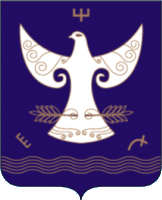 РЕСПУБЛИКА  БАШКОРТОСТАНАдминистрация сельского поселенияЧапаевский сельсоветмуниципального районаКугарчинский районРеспублики Башкортостан453333, Подгорное ауылы,Совет урамы, 35Тел. 8 (34789) 2-34-25453333, с.Подгорное,ул.Советская, 35Тел. 8 (34789) 2-34-25